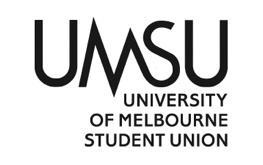 University of Melbourne Student UnionMeeting of the Environment CommitteeMinutesPetitioned meeting: 10:00am 25th June 2019Meeting 8(19)Location: Environment OfficeProcedural MattersMeeting opened 10:10am. Petitioned Meeting - Motion 1: To accept meeting time and agenda as petitionedMover: Will 	Seconder: ZebCWDElection of ChairMotion 2: To elect Zeb as ChairMover: Elliot		Seconder: MathildeCarried without dissent (CWD)Acknowledgement of Indigenous Custodians So acknowledged.AttendanceMathilde, Elliot, Zeb, AnnekeApologiesSophie, SarahProxiesMembershipNo change to membership.Adoption of AgendaMotion 3: To adopt the agenda as petitioned.Move: Mathilde		Second: SarahCWDConfirmation of Previous MinutesConfirmation of minutes from meeting 7(19) on the 28th May, 2019.Motion 4: To confirm the minutes of meeting 7(19) as presented.Mover: Will		Seconder: ElliotCWDMatters Arising from the MinutesCorrespondenceNo correspondence of note.Office Bearer ReportKey ActivitiesWelcome to Country @ the Community GardenIn the evening of Wed 29th May (during Reconciliation Week) the Community Garden was privileged with a Welcome to Country and Smoking Ceremony on the site of the Garden, as part of the Garden's ongoing commitment, as gardeners who have a close relationship with living soil, water and organic vegetation, to acknowledging the Traditional Custodians of the land on which the Garden stands - the Wurundjeri people of the Kulin Nation. With this event and into the future, the Garden is committed to unearthing and celebrating The First Peoples’ inextricable spiritual and cultural connection to this sacred place.The night began at 5:30pm with the Welcome to Country followed by the Smoking Ceremony, led by a Wurundjeri elder (TBA) from the Wurundjeri Tribe Council. This was followed by a musical performance from John Wayne Parsons of the Wilin Centre, before the ceremonial planting of a native Prickly Currant Bush in the Garden led by Indigenous students. A great night! And many thanks again to Sorghum Sisters for the great catering.Students of Sustainability - RescheduledStudents of Sustainability (SOS) conference has been postponed for 2019. Will now be held in the November break - pending confirmation. SOS 2019 will still be held on Gadigal, Wangul and Darug lands (sydney). The Environment Officer and a dozen or more of the environment collective members have expressed keen interest in coming along, and plans will still be undertaken for the rental of a minivan to take attendees in convoy to Sydney with other collectives members who have car access. Funding has been approved for ticket reimbursals.Progress on assigned actions from last reportAction Point 1: Create Rad Ed feedback sheet with Environment Collective + attendees on how to improve the week for next year.Done. See above.Action Point 2: Report back on the MUCG Welcome to Country EventDone. See above. Debrief today.Action Point 3: Have concrete plans prepared for Winter Fest 2019, including an opening event for the Bike Collective (FKA Co-op) - to be confirmedDone. Set up for Bike Collective now being organised and planned with the Comms team, and volunteer coordinators. A decoration working bee will take place early in July.Action Points to be completed by next reportAction Point 1: Have confirmation for our first two Rad Workshops, including date and venue.By date of next Committee MeetingBudget ExpenditureNone.Motion 5: To accept OB report as presented.Mover: Zeb		Seconder: ElliotCWDMotions on NoticeMotion: To pass up to $400 funding for the decoration of the new Bike Collective space from the Special Projects Events budget. Motion Text:Over the past months, the Environment Department has been working closely with Union House staff and the events team to bring the Bike Collective (FKA Co-op) space to life for the upcoming Grand Opening on the 31st July.After consultation with Events and Comms, it has been determined that some sticker vinyls, water-based markers, and a wooden sign will comprise the bulk of costs for window decoration. Most, if not all, required furniture is already present. This will come to a cost of $400, including a provision of up to $100 for feeding volunteers on the upcoming Working Bee day in early July.This will be taken from the Special Projects Events budget line.Motion 6:To pass up to $400 funding for markers, window vinyls, signage and interior decoration for the preparation of the Bike Collective Space. This includes a provision of up to $100 to feed volunteers during the Working Bee for decorating the space, taking place early July.Mover: Mathilde		Seconder: WillCWDMotions Without NoticeNone.Other BusinessNext Meeting - will feature a budget refresher and schedule of events and important dates for the rest of the year. Elections - Thinking about anyone interested in running for Enviro OB in the upcoming elections.NUS Enviro Update - NUS National Day of Action for Climate Aug 9: Demandsno new coal or gasstop ad100% renewsustainable jobsAnneke to report-back on Ed Conference upon her return. Next MeetingThe next Committee meeting date will be on Tuesday 30th July, 10am, as the first week of Semester 2 begins.CloseMeeting closed at 11:17am.This meeting of the Environment Committee was petitioned by the following:Deborah PeakeElliot AlderMathilde RitmanAnneke Demanuele